Publicado en Barcelona (Cataluña)  el 08/05/2024 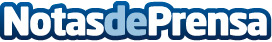 Repara tu Deuda cancela 64.000€ en Barcelona (Cataluña) con la Ley de la Segunda OportunidadCuestiones de salud, la separación y desempleo de su hija y el fallecimiento de su marido le hicieron caer en un estado de sobreendeudamientoDatos de contacto:David GuerreroResponsable de prensa655956735Nota de prensa publicada en: https://www.notasdeprensa.es/repara-tu-deuda-cancela-64-000-en-barcelona Categorias: Nacional Derecho Finanzas Cataluña http://www.notasdeprensa.es